Somerset Road Education Trust Gender Pay Gap 2019Somerset Road Education Trust Gender Pay Gap 2019Somerset Road Education Trust Gender Pay Gap 2019Somerset Road Education Trust Gender Pay Gap 2019Somerset Road Education Trust Gender Pay Gap 2019Figures to publishMarch 2019March 2019Figures for last yearMarch 2018March 2018Mean gender pay gap23.05%- a slight decrease compared to 2018Mean gender pay gap23.47%Median gender pay gap31.48%- a slight increase compared to 2018Median gender pay gap31.43%Mean bonus gender pay gapn/a - no bonuses paidn/a - no bonuses paidn/a - no bonuses paidMean bonus gender pay gapn/a - no bonuses paidn/a - no bonuses paidn/a - no bonuses paidMedian bonus gender pay gapn/a - no bonuses paidn/a - no bonuses paidn/a - no bonuses paidMedian bonus gender pay gapn/a - no bonuses paidn/a - no bonuses paidn/a - no bonuses paidProportion of males receiving a bonus paymentn/a - no bonuses paidn/a - no bonuses paidn/a - no bonuses paidProportion of males receiving a bonus paymentn/a - no bonuses paidn/a - no bonuses paidn/a - no bonuses paidProportion of females receiving a bonus paymentn/a - no bonuses paidn/a - no bonuses paidn/a - no bonuses paidProportion of females receiving a bonus paymentn/a - no bonuses paidn/a - no bonuses paidn/a - no bonuses paidProportion of males and females in each quartile pay bandsee tableProportion of males and females in each quartile pay bandsee tableQuartile PercentagesQuartile Percentages% Female% MaleGrand Total% Female% MaleGrand TotalLower Quartile92.86%7.14%100.00%Lower Quartile94.83%5.17%100.00%Lower Middle Quartile92.98%7.02%100.00%Lower Middle Quartile93.10%6.90%100.00%Upper Middle Quartile85.71%14.29%100.00%Upper Middle Quartile86.21%13.79%100.00%Upper Quartile82.14%17.86%100.00%- higher male % than 2018Upper Quartile86.21%13.79%100.00%Grand Total88.44%11.56%100.00%Grand Total90.09%9.91%100.00%Detail for figures to publishDetailMaleFemalePay GapMaleFemalePay GapMean£18.04£13.8823.05%Mean£18.39£14.0823.47%Median£15.93£10.9131.48%Median£15.62£10.7131.43%Quartile NumbersQuartile NumbersFemaleMaleGrand TotalFemaleMaleGrand TotalLower Quartile52456Lower Quartile55358Lower Middle Quartile53457Lower Middle Quartile54458Upper Middle Quartile48856Upper Middle Quartile50858Upper Quartile461056Upper Quartile50858Grand Total19926225Grand Total20923232Somerset Road Education Trust Gender Pay Gap 2019Somerset Road Education Trust Gender Pay Gap 2019Somerset Road Education Trust Gender Pay Gap 2019Somerset Road Education Trust Gender Pay Gap 2019Somerset Road Education Trust Gender Pay Gap 2019Somerset Road Education Trust Gender Pay Gap 2019Somerset Road Education Trust Gender Pay Gap 2019Somerset Road Education Trust Gender Pay Gap 2019Somerset Road Education Trust Gender Pay Gap 2019Somerset Road Education Trust Gender Pay Gap 2019Median valuesMedian valuesThe median is the middle value of all the staff hourly rates. Each line on the 2 charts represents an employee and their hourly rate. The median is the middle value of all the staff hourly rates. Each line on the 2 charts represents an employee and their hourly rate. The median is the middle value of all the staff hourly rates. Each line on the 2 charts represents an employee and their hourly rate. The median is the middle value of all the staff hourly rates. Each line on the 2 charts represents an employee and their hourly rate. The median is the middle value of all the staff hourly rates. Each line on the 2 charts represents an employee and their hourly rate. The median is the middle value of all the staff hourly rates. Each line on the 2 charts represents an employee and their hourly rate. The median is the middle value of all the staff hourly rates. Each line on the 2 charts represents an employee and their hourly rate. The median is the middle value of all the staff hourly rates. Each line on the 2 charts represents an employee and their hourly rate. The median is the middle value of all the staff hourly rates. Each line on the 2 charts represents an employee and their hourly rate. The median is the middle value of all the staff hourly rates. Each line on the 2 charts represents an employee and their hourly rate. The median is the middle value of all the staff hourly rates. Each line on the 2 charts represents an employee and their hourly rate. The median is the middle value of all the staff hourly rates. Each line on the 2 charts represents an employee and their hourly rate. The median is the middle value of all the staff hourly rates. Each line on the 2 charts represents an employee and their hourly rate. The median is the middle value of all the staff hourly rates. Each line on the 2 charts represents an employee and their hourly rate. The median values are highlighted in red.The median values are highlighted in red.The median values are highlighted in red.The median values are highlighted in red.The median values are highlighted in red.This shows the larger proportion of female staff on lower grades, earning around £10 per hour or less, causing the median to occur at a lower rate.This shows the larger proportion of female staff on lower grades, earning around £10 per hour or less, causing the median to occur at a lower rate.This shows the larger proportion of female staff on lower grades, earning around £10 per hour or less, causing the median to occur at a lower rate.This shows the larger proportion of female staff on lower grades, earning around £10 per hour or less, causing the median to occur at a lower rate.This shows the larger proportion of female staff on lower grades, earning around £10 per hour or less, causing the median to occur at a lower rate.This shows the larger proportion of female staff on lower grades, earning around £10 per hour or less, causing the median to occur at a lower rate.This shows the larger proportion of female staff on lower grades, earning around £10 per hour or less, causing the median to occur at a lower rate.This shows the larger proportion of female staff on lower grades, earning around £10 per hour or less, causing the median to occur at a lower rate.This shows the larger proportion of female staff on lower grades, earning around £10 per hour or less, causing the median to occur at a lower rate.This shows the larger proportion of female staff on lower grades, earning around £10 per hour or less, causing the median to occur at a lower rate.This shows the larger proportion of female staff on lower grades, earning around £10 per hour or less, causing the median to occur at a lower rate.This shows the larger proportion of female staff on lower grades, earning around £10 per hour or less, causing the median to occur at a lower rate.This shows the larger proportion of female staff on lower grades, earning around £10 per hour or less, causing the median to occur at a lower rate.This shows the larger proportion of female staff on lower grades, earning around £10 per hour or less, causing the median to occur at a lower rate.This shows the larger proportion of female staff on lower grades, earning around £10 per hour or less, causing the median to occur at a lower rate.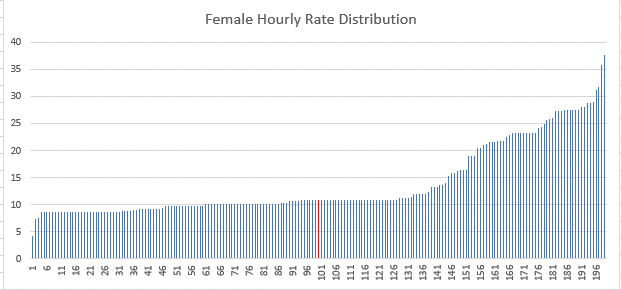 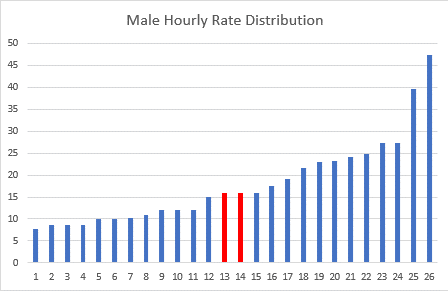 MeanMedianMaleFemalePay GapMeanMedianFemale£13.88£10.91Mean£18.04£13.8823.05%Male£18.04£15.93Median£15.93£10.9131.48%